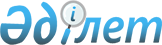 Қарабау ауыл округі, Сынтас елді мекенінің аумағына карантин режимін және шектеу іс-шараларын енгізе отырып карантин аймағының ветеринариялық режимін белгілеу туралы
					
			Күшін жойған
			
			
		
					Оңтүстік Қазақстан облысы Қазығұрт ауданы әкімдігінің 2011 жылғы 11 сәуірдегі N 182 Қаулысы. Оңтүстік Қазақстан облысы Қазығұрт ауданының Әділет басқармасында 2011 жылғы 25 сәуірде N 14-6-133 тіркелді. Күші жойылды - Оңтүстік Қазақстан облысы Қазығұрт ауданы әкімдігінің 2011 жылғы 19 қыркүйектегі N 465 қаулысымен      Ескерту. Күші жойылды - Оңтүстік Қазақстан облысы Қазығұрт ауданы әкімдігінің 2011.09.19 N 465 Қаулысымен.

      Қазақстан Республикасының 2001 жылғы 23 қаңтардағы «Қазақстан Республикасындағы жергілікті мемлекеттік басқару және өзін-өзі басқару туралы» Заңының 31, 37 баптарына, Қазақстан Республикасының 2002 жылғы 10 шілдедегі "Ветеринария туралы" Заңының 10 бабының 2-тармағы 9-тармақшасына сәйкес және Қазығұрт ауданының бас мемлекеттік ветеринариялық–санитариялық инспекторының 2011 жылғы 3 наурыздағы N 2-8/88 санды ұсынысын қарап, аудан әкімдігі ҚАУЛЫ ЕТЕДІ:



      1. Қарабау ауыл округі, Сынтас ауылы тұрғынының жеке қосалқы шаруашылығында құтыру ауруының ошағы анықталуына байланысты Қарабау ауыл округі, Сынтас елді мекенінің аумағына карантин режимiн және шектеу iс-шараларын енгiзе отырып карантин аймағының ветеринариялық режимi белгіленсін.



      2. Қазығұрт аудандық аумақтық инспекциясына (Д.Абдрасилов - келісімі бойынша) шектеу іс-шаралары енгізілген аумақта ветеринарлық-санитарлық талаптардың орындалуын қатаң бақылауға алу ұсынылсын.



      3. Қазығұрт аудандық ветеринария бөліміне (О.Көкеев) Қарабау ауыл округінің әкімімен (А.Ташқұлов) бірлесіп:

      1) шектеу қойылған аумақта қаңғыбас иттер мен мысықтарды аулау, жою және залалсыздандыру жұмыстарын ұйымдастырсын;

      2) тиiстi әкiмшiлiк-аумақтық бiрлiктiң аумағында ветеринариялық-санитариялық қауiпсiздiктi қамтамасыз ету жөнiндегi ветеринариялық iс-шараларды өткiзсін.



      4. Осы қаулының орындалуын бақылау аудан әкімінің орынбасары М.Момыновқа жүктелсін.



      5. Осы қаулы алғаш ресми жарияланғаннан күннен кейін қолданысқа енгізіледі.            Аудан әкімі                                Т.С.Алиев            КЕЛІСІЛДІ:       Қазығұрт аудандық аумақтық

      инспекциясының бастығы                     Д.А.Абдрасилов

      11 сәуір 2011 жыл
					© 2012. Қазақстан Республикасы Әділет министрлігінің «Қазақстан Республикасының Заңнама және құқықтық ақпарат институты» ШЖҚ РМК
				